Science of snowflakesScience of snowflakesScience of snowflakesScience of snowflakesWhy has a snowflake got 6 sides?Why has a snowflake got 6 sides?Why has a snowflake got 6 sides?Why has a snowflake got 6 sides?Stay safeStay safeStay safeStay safeWhether you are a scientist researching a new medicine or an engineer solving climate change, safety always comes first. An adult must always be around and supervising when doing this activity. You are responsible for:•	ensuring that any equipment used for this activity is in good working condition•	behaving sensibly and following any safety instructions so as not to hurt or injure yourself or others Please note that in the absence of any negligence or other breach of duty by us, this activity is carried out at your own risk. It is important to take extra care at the stages marked with this symbol: ⚠Whether you are a scientist researching a new medicine or an engineer solving climate change, safety always comes first. An adult must always be around and supervising when doing this activity. You are responsible for:•	ensuring that any equipment used for this activity is in good working condition•	behaving sensibly and following any safety instructions so as not to hurt or injure yourself or others Please note that in the absence of any negligence or other breach of duty by us, this activity is carried out at your own risk. It is important to take extra care at the stages marked with this symbol: ⚠Whether you are a scientist researching a new medicine or an engineer solving climate change, safety always comes first. An adult must always be around and supervising when doing this activity. You are responsible for:•	ensuring that any equipment used for this activity is in good working condition•	behaving sensibly and following any safety instructions so as not to hurt or injure yourself or others Please note that in the absence of any negligence or other breach of duty by us, this activity is carried out at your own risk. It is important to take extra care at the stages marked with this symbol: ⚠Whether you are a scientist researching a new medicine or an engineer solving climate change, safety always comes first. An adult must always be around and supervising when doing this activity. You are responsible for:•	ensuring that any equipment used for this activity is in good working condition•	behaving sensibly and following any safety instructions so as not to hurt or injure yourself or others Please note that in the absence of any negligence or other breach of duty by us, this activity is carried out at your own risk. It is important to take extra care at the stages marked with this symbol: ⚠Subject(s): Design & Technology, ScienceApprox. time: 50 - 60 minutesKey words / Topics: snowflakehydrogenoxygenmoleculehexagonelectronpolar chargecrystallisetesselateSuggested learning outcomesSuggested learning outcomesSuggested learning outcomesSuggested learning outcomesTo know why a snowflake has 6 sides and is always flatTo know that H2O contains 2 hydrogen molecules and 1 oxygen moleculeTo know how a polar charge is createdTo know that water freezes below 4oCTo be able to make a paper snowflake with a repeat patternTo know why a snowflake has 6 sides and is always flatTo know that H2O contains 2 hydrogen molecules and 1 oxygen moleculeTo know how a polar charge is createdTo know that water freezes below 4oCTo be able to make a paper snowflake with a repeat patternTo know why a snowflake has 6 sides and is always flatTo know that H2O contains 2 hydrogen molecules and 1 oxygen moleculeTo know how a polar charge is createdTo know that water freezes below 4oCTo be able to make a paper snowflake with a repeat patternTo know why a snowflake has 6 sides and is always flatTo know that H2O contains 2 hydrogen molecules and 1 oxygen moleculeTo know how a polar charge is createdTo know that water freezes below 4oCTo be able to make a paper snowflake with a repeat patternIntroductionIntroductionIntroductionIntroductionThis is one of a series of resources designed to allow learners to use the theme of the Christmas period to develop their knowledge and skills in Mathematics, Design & Technology and Science. This resource focuses on snowflakes and why they are always flat and have 6 sides. It looks at the molecules within a snowflake and how they bind together above and below 4oC. To reinforce the learning, a 6-sided paper snowflake will be designed and made.A video presentation of this activity can be found here.This is one of a series of resources designed to allow learners to use the theme of the Christmas period to develop their knowledge and skills in Mathematics, Design & Technology and Science. This resource focuses on snowflakes and why they are always flat and have 6 sides. It looks at the molecules within a snowflake and how they bind together above and below 4oC. To reinforce the learning, a 6-sided paper snowflake will be designed and made.A video presentation of this activity can be found here.This is one of a series of resources designed to allow learners to use the theme of the Christmas period to develop their knowledge and skills in Mathematics, Design & Technology and Science. This resource focuses on snowflakes and why they are always flat and have 6 sides. It looks at the molecules within a snowflake and how they bind together above and below 4oC. To reinforce the learning, a 6-sided paper snowflake will be designed and made.A video presentation of this activity can be found here.This is one of a series of resources designed to allow learners to use the theme of the Christmas period to develop their knowledge and skills in Mathematics, Design & Technology and Science. This resource focuses on snowflakes and why they are always flat and have 6 sides. It looks at the molecules within a snowflake and how they bind together above and below 4oC. To reinforce the learning, a 6-sided paper snowflake will be designed and made.A video presentation of this activity can be found here.Purpose of this activityPurpose of this activityPurpose of this activityPurpose of this activityIn this activity learners will study the types of molecules within a snowflake, so they understand how they bind together at different temperatures. They will also learn how the electrons and protons have a polar charge and how they form a hexagon shape. Learners will also design and make a folded paper snowflake to reinforce the learning.This activity could be used as a main lesson activity, to introduce learners to atoms, molecules and bonding. It could also be used as one of several activities within a wider scheme of learning focusing on the use of science to understand how molecules behave at different temperatures, or as an activity to teach how paper can be folded and cut to create many unique snowflake designs.In this activity learners will study the types of molecules within a snowflake, so they understand how they bind together at different temperatures. They will also learn how the electrons and protons have a polar charge and how they form a hexagon shape. Learners will also design and make a folded paper snowflake to reinforce the learning.This activity could be used as a main lesson activity, to introduce learners to atoms, molecules and bonding. It could also be used as one of several activities within a wider scheme of learning focusing on the use of science to understand how molecules behave at different temperatures, or as an activity to teach how paper can be folded and cut to create many unique snowflake designs.In this activity learners will study the types of molecules within a snowflake, so they understand how they bind together at different temperatures. They will also learn how the electrons and protons have a polar charge and how they form a hexagon shape. Learners will also design and make a folded paper snowflake to reinforce the learning.This activity could be used as a main lesson activity, to introduce learners to atoms, molecules and bonding. It could also be used as one of several activities within a wider scheme of learning focusing on the use of science to understand how molecules behave at different temperatures, or as an activity to teach how paper can be folded and cut to create many unique snowflake designs.In this activity learners will study the types of molecules within a snowflake, so they understand how they bind together at different temperatures. They will also learn how the electrons and protons have a polar charge and how they form a hexagon shape. Learners will also design and make a folded paper snowflake to reinforce the learning.This activity could be used as a main lesson activity, to introduce learners to atoms, molecules and bonding. It could also be used as one of several activities within a wider scheme of learning focusing on the use of science to understand how molecules behave at different temperatures, or as an activity to teach how paper can be folded and cut to create many unique snowflake designs.ActivityTeacher notesIntroduction (5 minutes)Teacher to explain that learners are going to find out why snowflakes are always flat and have 6 sides. They will also design and make a paper snowflake.Snowflakes (10 minutes)Teacher to use the teacher presentation to explain the main characteristics of snowflakes.They are always flat with 6 sidesThey are made from H2O (Water):2 molecules of hydrogen1 molecule of oxygenThey have molecules that move freely above 4oCBelow 4oC the molecules freeze in the air making hexagon shapesSnowflakes - why a hexagon shape? (10 minutes)Teacher to explain that there are electrons and protons in the oxygen and hydrogen molecules. This creates a polar charge. The hydrogen molecules are attracted to the oxygen molecules. This is called hydrogen bonding. So below 4oC the hydrogen bonds crystallise to form snow, snowflakes, and ice.Snowflakes Activity – make a snowflake (20 minutes)Teacher to demonstrate the steps shown in the teacher presentation and listed below.Step 1 – Fold the paper to make an equilateral triangle, fold over the end of the page and carefully cut the end off at the fold.Step 2 – Fold the triangle into thirds. First fold on the right side and then the left side.Step 3 – Carefully cut off the 2 folds on the bottom of the triangle. Draw a snowflake design on the remaining triangle.Step 4 - Carefully cut out the design and then unfold the paper to reveal a 6-sided snowflake.Teacher to hand out equipment needed for the task. Learners to complete each step to conduct the activity for themselves. The teacher presentation could be left on the whiteboard as a supporting guide as they do this.This activity focuses on why snowflakes always have 6 sides and are flat.Explain to the learners what molecules are in water and how when the temperature is below 4oC water begins the freezing process as the molecules become denser.Explain that the polar charge holds the molecules together and as they crystallise, they create a hexagon lattice. The hexagons then tesselate to make snow, snowflakes, and ice.Training aides, such as plastic atoms from science or marshmallows and bamboo skewers, could be used to show how the hydrogen and oxygen molecules bind together to form a hexagon shape.Slides 6-9 of the teacher presentation show the steps needed for the learners to make their own paper snowflake. Teacher may wish to demonstrate the first steps to allow the learners to fold and make the snowflake in the correct way.Discussing the results of the activity (5 - 10 minutes)Teacher to discuss the results of the activity with learners. Learners to share their snowflake designs with the class and what repeat patterns they achieved.DifferentiationBasicExtensionWatch the video BBC Bitesize – Solids, liquids and gases, to help understand how water molecules freeze: https://www.bbc.co.uk/bitesize/topics/zkgg87h/articles/z9ck9qtLearners to create several designs of paper snowflake. E.g. different shapes and sizes.Learners to add design complexity, colour or decoration to the snowflakes.Watch video BBC Bitesize – Atoms, elements and compounds: https://www.bbc.co.uk/bitesize/guides/zt2hpv4/revision/5ResourcesRequired files                              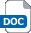 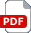 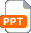 ScissorsA4 paperPens and/or pencils Teacher presentation – science of snowflakes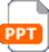 Additional websitesYouTube – Santa Loves STEM: Why does a snowflake have 6 sides? BBC Bitesize – Solids, liquids and gases: https://www.bbc.co.uk/bitesize/topics/zkgg87h/articles/z9ck9qtBBC Bitesize – Atoms, elements and compounds: https://www.bbc.co.uk/bitesize/guides/zt2hpv4/revision/5YouTube – How to make a snowflake out of paper: https://www.youtube.com/watch?v=U32IwBAh1OU YouTube – Santa Loves STEM: Why does a snowflake have 6 sides? BBC Bitesize – Solids, liquids and gases: https://www.bbc.co.uk/bitesize/topics/zkgg87h/articles/z9ck9qtBBC Bitesize – Atoms, elements and compounds: https://www.bbc.co.uk/bitesize/guides/zt2hpv4/revision/5YouTube – How to make a snowflake out of paper: https://www.youtube.com/watch?v=U32IwBAh1OU YouTube – Santa Loves STEM: Why does a snowflake have 6 sides? BBC Bitesize – Solids, liquids and gases: https://www.bbc.co.uk/bitesize/topics/zkgg87h/articles/z9ck9qtBBC Bitesize – Atoms, elements and compounds: https://www.bbc.co.uk/bitesize/guides/zt2hpv4/revision/5YouTube – How to make a snowflake out of paper: https://www.youtube.com/watch?v=U32IwBAh1OU YouTube – Santa Loves STEM: Why does a snowflake have 6 sides? BBC Bitesize – Solids, liquids and gases: https://www.bbc.co.uk/bitesize/topics/zkgg87h/articles/z9ck9qtBBC Bitesize – Atoms, elements and compounds: https://www.bbc.co.uk/bitesize/guides/zt2hpv4/revision/5YouTube – How to make a snowflake out of paper: https://www.youtube.com/watch?v=U32IwBAh1OU Related activities (to build a full lesson)Starters (Options) Discuss why snowflakes always have 6 sides and are flat.Watch the video on YouTube – Santa Loves STEM: Why does a snowflake have 6 sides? Starters (Options) Discuss why snowflakes always have 6 sides and are flat.Watch the video on YouTube – Santa Loves STEM: Why does a snowflake have 6 sides? Extension (Options)Learners to create several designs of paper snowflake.Add design complexity or decoration to the snowflakes.Watch video BBC Bitesize – Atoms, elements and compounds: https://www.bbc.co.uk/bitesize/guides/zt2hpv4/revision/5PlenaryTeacher to discuss the results of the activity with learners. Learners to share their snowflake designs with the class and what repeat patterns they achieved.Extension (Options)Learners to create several designs of paper snowflake.Add design complexity or decoration to the snowflakes.Watch video BBC Bitesize – Atoms, elements and compounds: https://www.bbc.co.uk/bitesize/guides/zt2hpv4/revision/5PlenaryTeacher to discuss the results of the activity with learners. Learners to share their snowflake designs with the class and what repeat patterns they achieved.The Engineering Context    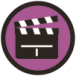 Engineers are required to use scientific knowledge and skills regularly as part of their everyday job. It is therefore essential that they are able to work out how different molecules react at different temperatures. For example, how do engine oils work differently in hot desert or cold polar regions.Curriculum linksCurriculum linksCurriculum linksCurriculum linksEngland: National CurriculumScienceKS3 ChemistryAtoms, elements and compoundsdifferences between atoms, elements and compounds.Particle modelatoms and molecules as particles.Northern Ireland CurriculumKS3 Science and Technology: ScienceDeveloping pupils’ Knowledge, Understanding and SkillsChemical and material behaviourAtoms and chemical changesStructures, properties, uses of materialsElements, compounds and mixturesNorthern Ireland CurriculumKS3 Science and Technology: ScienceDeveloping pupils’ Knowledge, Understanding and SkillsChemical and material behaviourAtoms and chemical changesStructures, properties, uses of materialsElements, compounds and mixturesNorthern Ireland CurriculumKS3 Science and Technology: ScienceDeveloping pupils’ Knowledge, Understanding and SkillsChemical and material behaviourAtoms and chemical changesStructures, properties, uses of materialsElements, compounds and mixturesScotland: Curriculum for ExcellenceSciencesMaterialsSCN 4-15aWales: National Curriculum ScienceKS3 The sustainable earth: 1, 2Wales: National Curriculum ScienceKS3 The sustainable earth: 1, 2Wales: National Curriculum ScienceKS3 The sustainable earth: 1, 2Assessment opportunitiesAssessment opportunitiesAssessment opportunitiesAssessment opportunitiesOral teacher feedback whilst making the snowflakes and the repeat patterns achieved.Formal teacher marking and assessment of the finished snowflakes.Oral teacher feedback whilst making the snowflakes and the repeat patterns achieved.Formal teacher marking and assessment of the finished snowflakes.Oral teacher feedback whilst making the snowflakes and the repeat patterns achieved.Formal teacher marking and assessment of the finished snowflakes.Oral teacher feedback whilst making the snowflakes and the repeat patterns achieved.Formal teacher marking and assessment of the finished snowflakes.